                                                                     Escola Municipal de Educação Básica Augustinho Marcon                                                                     Catanduvas (SC), 07 a 11 de setembro de 2020.                                                                     Diretora: Tatiana M. B. Menegat.                                                                                                                                                                                            Assessora Técnica-Pedagógica: Maristela Apª. B. Baraúna.                                                                     Assessora Técnica-Administrativa: Margarete P. Dutra.                                                                                                                                                        Professora: Gláucia Arndt.                                                                     3° Ano 3    Sequência Didática: A Terra no UniversoAs atividades dessa semana deverão ser realizadas na Apostila Sistema de Ensino Aprende Brasil – Ciências.Caso haja alguma dúvida, pode entrar em contato com a professora Gláucia no WhatsApp particular 991376135. Disciplina: Ciências                    Nessa semana vamos aprender um pouco mais a respeito do planeta Terra. Conhecer o planeta em que vivemos nos ajuda a entender fenômenos que nele ocorrem e como eles se manifestam. Erupções vulcânicas e terremotos são alguns dos fenômenos naturais que vamos estudar.Antes de fazer as atividades ou quando estiver realizando-as assista o vídeo com algumas explicações sobre A TERRA POR DENTRO, clicando no link https://youtu.be/fEbjAuslTQA ou, se preferir, assista no grupo do WhatsApp que será postado na segunda-feira;RODA DE CONVERSA: página 17, leitura;Você conhece a história contada no livro Viagem ao Centro da Terra, de Júlio Verne? Caso não conheça você pode assistir o filme que está disponível na NETFLIX, também no YOUTUBE e nesta sexta-feira dia 11 estará sendo passado o filme na Sessão da tarde na rede Globo.Ler e fazer as duas atividades no final da página 17 (o desenho faça em uma folha de caderno de desenho ou folha A4, tire uma foto e envie no WhatsApp privado da professora, esta atividade será avaliativa e a outra questão você pode responder logo abaixo no espaço em branco);CAMADAS DA TERRA: páginas 18 e 19 realizar a leitura, (a sugestão apresentada na página 19 – montar as camadas internas da Terra em 3D é opcional – se fizer mande fotos para a professora);Na página 20 realizar as atividades 1 e 2;PLACAS TECTÔNICAS: páginas 21 e 22, realizar a leitura, (Uma erupção divertida, montar a estrutura de um vulcão é opcional);TERREMOTOS E TSUNAMIS: página 23 realizar a leitura;Investigação científica na página 24 não precisa realizar;Na páginas 25 e 26 realizar as atividades 1, 2, 3, e 4.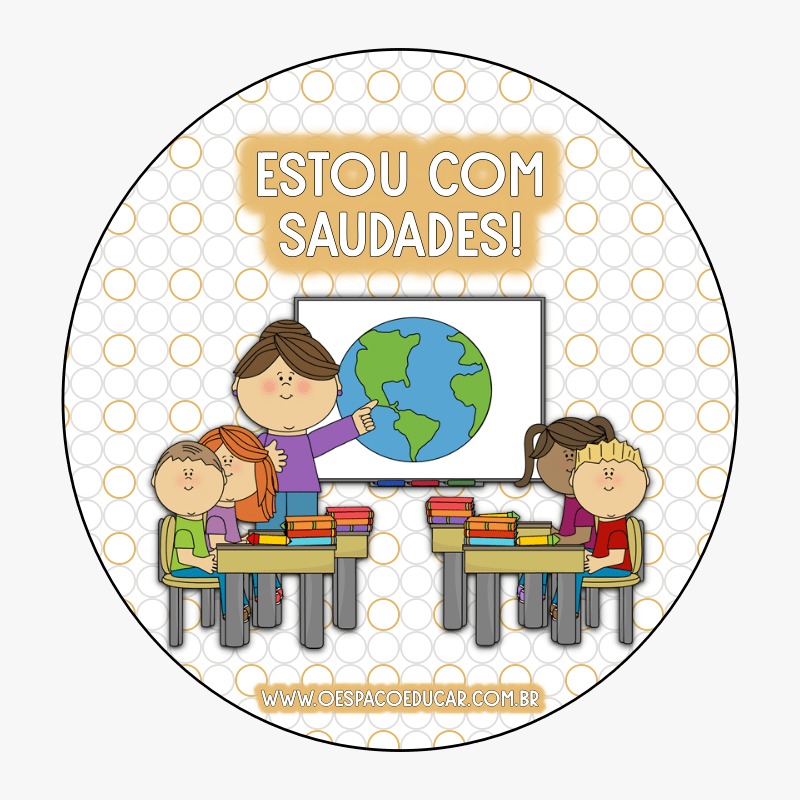 